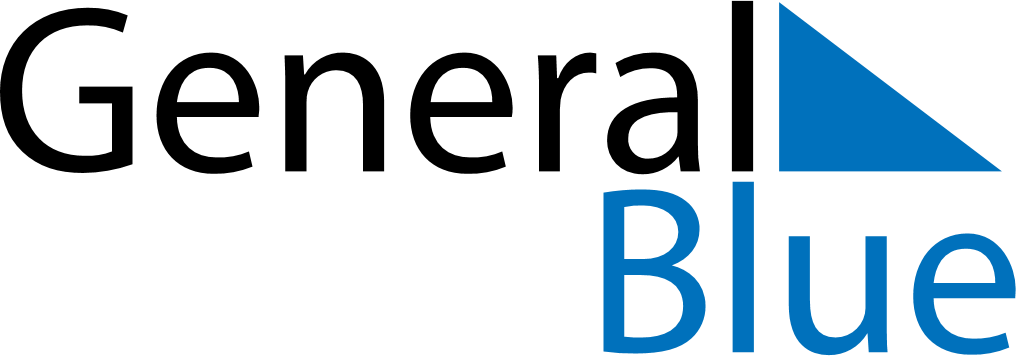 February 2026February 2026February 2026February 2026New ZealandNew ZealandNew ZealandSundayMondayTuesdayWednesdayThursdayFridayFridaySaturday12345667Waitangi DayWaitangi Day8910111213131415161718192020212223242526272728